                                                                                                                  P3 boys and girls,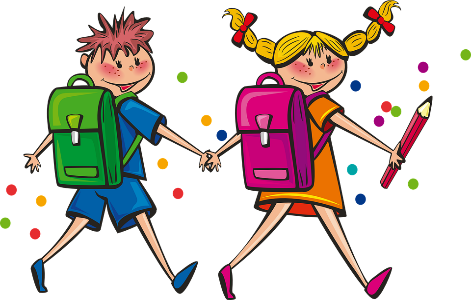 It is so hard to believe that the end of June has arrived and with it the end of our year together in P3.  I am so proud of how hard you have worked both in school and at home with your parents.  You have been a fantastic group of children and I have wonderful memories of our time together.  I have really enjoyed being your teacher and I will miss you all next year.  I hope you have a summer filled with fun and laughter.  You deserve it!Stay safe and enjoy the break,Miss McCann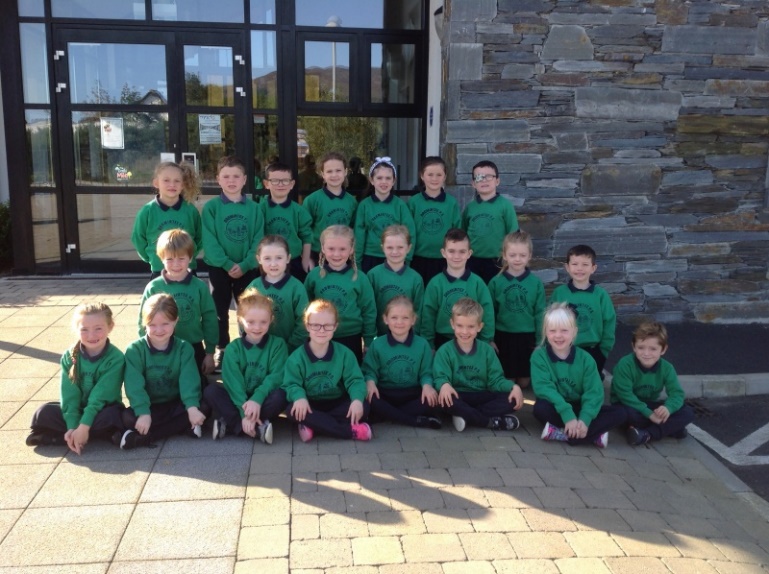 